Proposal for new Little League Baseball Division and splitting of the T-Ball Division:Presented by Sean ChristopherName:  Rookie LeagueAges:  Ages 5-7 (with at least one year of experience at the T-Ball Level and league approval to move up from t-ball based on ability.)Rookie League:Pitching Machine League with manual pitching machine (Estimated cost of $200 per machine)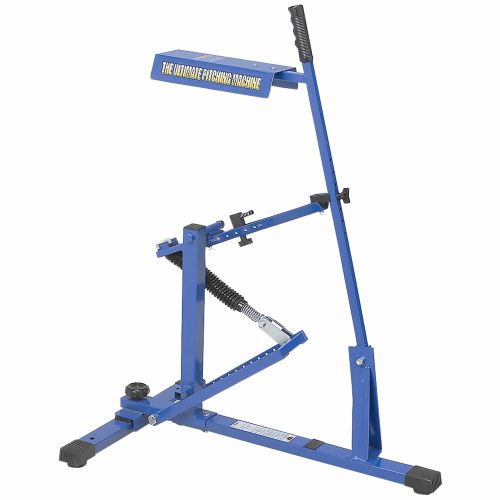 4 Innings Maximum3 pitches with machine and 4th would be hit off the teePitching Machine set at 40 feet from plate.All kids on the field for defense and all kids in batting line-up each inningCoaches may be on the field with player defensivelyCoaches may be on the field at home plate offensively.End of t-ball season, coaches fill out a form and suggest a player is ready to move up to Rookie League.  Board makes final approval of those players playing at the Rookie Level T-Ball League:4-6 year oldsAll parents must sign a volunteer form and be on the field defensively with the kids.All current rules apply